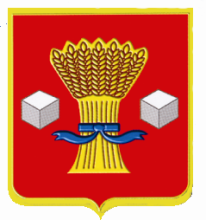 ВОЛГОГРАДСКАЯ ОБЛАСТЬСВЕТЛОЯРСКИЙ  МУНИЦИПАЛЬНЫЙ  РАЙОНАДМИНИСТРАЦИЯ РАЙГОРОДСКОГО СЕЛЬСКОГО ПОСЕЛЕНИЯ ПОСТАНОВЛЕНИЕПРОЕКТ От ___.06.2022г.                                  №         В соответствии с федеральными законами от 06.10.2003 № 131-ФЗ «Об общих принципах организации местного самоуправления в Российской Федерации», от 27.07.2010 № 210-ФЗ «Об организации предоставления государственных и муниципальных услуг», от 14.03.2022 N 58-ФЗ «О внесении изменений в отдельные законодательные акты Российской Федерации», постановлениями Правительства Российской Федерации от 24.05.2021 № 775 «О внесении изменений в постановление Правительства Российской Федерации от 25 июня 2012 г. № 634», от 09.04.2022 № 629 «Об особенностях регулирования земельных отношений в Российской Федерации в 2022 году», постановлением Администрации Волгоградской области от 11.12.2021 № 678-п «О признании утратившим силу постановления Администрации Волгоградской области от 09 ноября 2015 г. № 664-п «О государственной информационной системе «Портал государственных и муниципальных услуг (функций) Волгоградской области», руководствуясь Уставом Райгородского сельского поселения  п о с т а н о в л я е т:1. Внести в административный регламент предоставления муниципальной услуги «Утверждение схемы расположения земельного участка на кадастровом плане территории в целях раздела земельного участка, находящегося в муниципальной собственности Райгородского сельского поселения», утвержденный постановлением Администрации Райгородского сельского поселения от 19.06.2019г. № 70, следующие изменения:  1) в пункте 1.3.2 слова «на официальном портале Губернатора и Администрации Волгоградской области (www.volgograd.ru),» исключить;  2) дополнить пунктом 2.4.1 следующего содержания:         «2.4.1.  В соответствии с постановлением Правительства Российской Федерации от 09.04.2022 № 629 «Об особенностях регулирования земельных отношений в Российской Федерации в 2022 году» сроки предоставления муниципальной услуги, установленные пунктом 2.4 настоящего административного регламента, в 2022 году составляют:для принятия решения об утверждении схемы расположения земельного участка или решение об отказе в утверждении схемы расположения земельного участка не более 14 календарных дней со дня поступления заявления;      Административные процедуры, предусмотренные разделом 3 настоящего административного регламента, осуществляются в 2022 году в сокращенные сроки, обеспечивающие соблюдение установленных в настоящем пункте сроков предоставления муниципальной услуги.»;   3) в пункте 2.5:дополнить новым абзацем шестнадцатым следующего содержания:«постановление Правительства Российской Федерации от 09.04.2022    № 629 «Об особенностях регулирования земельных отношений в Российской Федерации в 2022 году» (Официальный интернет-портал правовой информации http://www.pravo.gov.ru, 12.04.2022, «Собрание законодательства Российской Федерации», 18.04.2022, № 16, ст. 2671);»;абзацы шестнадцатый-девятнадцатый считать абзацами семнадцатым-двадцатым;слова «постановление Администрации Волгоградской области от 09.11.2015 № 664-п «О государственной информационной системе «Портал государственных и муниципальных услуг (функций) Волгоградской области» (Официальный интернет-портал правовой информации http://www.pravo.gov.ru, 13.11.2015, «Волгоградская правда», № 175, 17.11.2015);» исключить;4) в подпункте 1 пункта 2.6.1:в абзаце тринадцатом слова «электронной подписью» заменить словами  «простой электронной подписью»;в абзаце четырнадцатом после слов «усиленной квалифицированной» дополнить словом «(неквалифицированной)»;в абзаце пятнадцатом  после слов «по выбору заявителя» дополнить словом «простой», после слов «усиленной квалифицированной» дополнить словом «(неквалифицированной)»;5) в абзаце третьем пункта 2.12.1 слова «санитарно-эпидемиологическим правилам и нормативам «Гигиенические требования к персональным электронно-вычислительным машинам и организации работы. СанПиН 2.2.2/2.4.1340-03» заменить словами «санитарным правилам СП 2.2.3670-20 «Санитарно-эпидемиологические требования 
к условиям труда», утвержденным постановлением Главного государственного санитарного врача Российской Федерации от 02.12.2020 № 40,»;6) в абзаце четырнадцатом пункта 2.12.4 слова «на официальном портале Губернатора и Администрации Волгоградской области в разделе «Государственные услуги» (www.volganet.ru), а также» исключить;7) дополнить пунктами 3.5, 3.5.1-3.5.5 следующего содержания:«3.5. Порядок осуществления административных процедур в электронной форме, в том числе с использованием Единого портала государственных и муниципальных услуг.3.5.1. При предоставлении уполномоченным органом муниципальной услуги в электронной форме посредством Единого портала государственных и муниципальных услуг заявителю обеспечивается выполнение следующих действий: получение информации о порядке и сроках предоставления муниципальной услуги;запись на прием в уполномоченный орган для подачи запроса 
о предоставлении муниципальной услуги (далее – запрос);формирование запроса;прием и регистрация уполномоченным органом запроса и иных документов, необходимых для предоставления муниципальной услуги;  получение результата предоставления муниципальной услуги;         получение сведений о ходе выполнения запроса;         осуществление оценки качества предоставления муниципальной услуги;          досудебное (внесудебное) обжалование решений и действий (бездействия) органа (организации), должностного лица органа (организации) либо муниципального служащего;          анкетирование заявителя (предъявление заявителю перечня вопросов и исчерпывающего перечня вариантов ответов на указанные вопросы) в целях определения варианта муниципальной услуги, предусмотренного административным регламентом предоставления муниципальной услуги, соответствующего признакам заявителя;        предъявление заявителю варианта предоставления муниципальной услуги, предусмотренного административным регламентом предоставления муниципальной услуги.         3.5.2. Для предоставления муниципальной услуги с использованием Единого портала государственных и муниципальных услуг заявитель заполняет форму, в которой необходимо указать сведения, необходимые для получения услуги. Обязательные к заполнению поля отмечаются звездочкой.3.5.3. Заявление считается отправленным после получения заявителем соответствующего электронного уведомления в личный кабинет заявителя или его представителя на Едином портале государственных и муниципальных услуг.3.5.4. В ходе предоставления муниципальной услуги заявитель получает уведомления о статусе услуги в личном кабинете заявителя или его представителя на Едином портале государственных и муниципальных услуг.3.5.5. Заявителю в качестве результата предоставления услуги обеспечивается возможность получения электронного документа, подписанного с использованием квалифицированной подписи.При получении результата предоставления услуги на Едином портале государственных и муниципальных услуг в форме электронного документа дополнительно обеспечивается возможность получения по желанию заявителя документа на бумажном носителе, подтверждающего содержание электронного документа.Информация об электронных документах - результатах предоставления услуг, в отношении которых предоставляется возможность, предусмотренная абзацем вторым настоящего пункта, размещается оператором Единого портала государственных и муниципальных услуг в едином личном кабинете или в электронной форме запроса.        Возможность получения результата предоставления услуги в форме электронного документа или документа на бумажном носителе обеспечивается заявителю в течение срока действия результата предоставления услуги (в случае если такой срок установлен нормативными правовыми актами Российской Федерации).»;8) в абзацах втором-четвертом пункта 5.2 слова «либо регионального портала государственных и муниципальных услуг» исключить.2. Настоящее постановление вступает в силу после его официального опубликования (обнародования).	3. Разместить данное постановление на официальном сайте администрации в сети Интернет и в местах обнародования.Контроль над исполнением данного постановления оставляю за собой.Глава Райгородского сельского поселения                                                 И.Н.КрасовскийО внесении изменений в постановление администрации Райгородского сельского поселения от 19.06.2019г № 70 «Об утверждении административного регламента предоставления муниципальной услуги «Утверждение схемы расположения земельного участка на кадастровом плане территории в целях раздела земельного участка, находящегося в муниципальной собственности Райгородского сельского поселения»